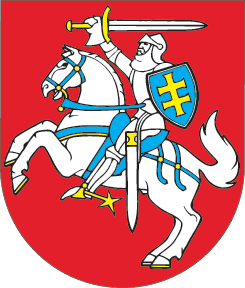 LIETUVOS RESPUBLIKOSGYVENTOJŲ PAJAMŲ MOKESČIO ĮSTATYMO NR. IX-1007 9, 131, 17 IR 20 STRAIPSNIŲ PAKEITIMOĮSTATYMAS2014 m. rugsėjo 23 d. Nr. XII-1129
Vilnius1 straipsnis. 9 straipsnio pakeitimasPakeisti 9 straipsnio 1 dalies 1 punktą ir jį išdėstyti taip:„1) gyventojo gautos iš asmens, nesusijusio su gyventoju darbo santykiais arba jų esmę atitinkančiais santykiais, nepiniginės dovanos ir laimėjimai (prizai), jeigu jų vertė neviršija 100 eurų;“.2 straipsnis. 131 straipsnio pakeitimasPakeisti 131 straipsnio 4 dalį ir ją išdėstyti taip:„4. Priskiriamos Europos ekonominių interesų grupės pajamos ir sąnaudos išreiškiamos eurais taikant euro ir užsienio valiutos santykį, nustatytą pagal Lietuvos Respublikos buhalterinės apskaitos įstatymą pajamų ir sąnaudų priskyrimo dieną.“3 straipsnis. 17 straipsnio pakeitimas1. Pakeisti 17 straipsnio 1 dalies 20 punktą ir jį išdėstyti taip:„20) palūkanų už ne nuosavybės vertybinius popierius (išskyrus asmens, susijusio su gyventoju darbo santykiais ar jų esmę atitinkančiais santykiais, išleistus ne nuosavybės vertybinius popierius, jeigu už šiuos ne nuosavybės vertybinius popierius asmuo, susijęs su gyventoju darbo santykiais ar jų esmę atitinkančiais santykiais, jam moka didesnes palūkanas negu kitiems tų pačių ne nuosavybės vertybinių popierių turėtojams), palūkanų už Lietuvos ir užsienio valstybių vyriausybių, taip pat jų politinių ar teritorijos administracinių padalinių, vietos valdžios ne nuosavybės vertybinius popierius, palūkanų už Lietuvos ir užsienio valstybių bankuose ir kitose kredito įstaigose laikomus indėlius suma, neviršijanti 3 000 eurų per mokestinį laikotarpį, jeigu ne nuosavybės vertybiniai popieriai įsigyti ar sutartys dėl indėlių sudarytos nuo 2014 m. sausio 1 d.;“.2. Pakeisti 17 straipsnio 1 dalies 24 punktą ir jį išdėstyti taip:„24) gyventojų pajamos už parduodamas pačių surinktas miško gėrybes (grybus, uogas, riešutus, vaistažoles), neviršijančios 3 000 eurų per mokestinį laikotarpį;“.3. Pakeisti 17 straipsnio 1 dalies 26 punktą ir jį išdėstyti taip:„26) paveldėjimo būdu gautos pajamos, kurios yra mokesčio objektas pagal Lietuvos Respublikos paveldimo turto mokestį reglamentuojančius teisės aktus; dovanojimo būdu gautos pajamos iš sutuoktinių, vaikų (įvaikių), tėvų (įtėvių), brolių, seserų, vaikaičių ir senelių; taip pat iš kitų gyventojų dovanojimo būdu per mokestinį laikotarpį gautų pajamų suma (vertė), neviršijanti 2 500 eurų;“.4. Pakeisti 17 straipsnio 1 dalies 27 punktą ir jį išdėstyti taip:„27) ne individualios veiklos turto pardavimo ar kitokio perleidimo nuosavybėn pajamų, gautų pardavus ar kitaip perleidus nuosavybėn šios dalies 28, 30, 53 ir 54 punktuose nenurodytą turtą, išskyrus netauriųjų metalų laužą, ir to turto įsigijimo kainos ir kitų šio Įstatymo 19 straipsnyje nurodytų su šio turto pardavimu ar kitokiu perleidimu nuosavybėn susijusių išlaidų skirtumas, neviršijantis 2 500 eurų per mokestinį laikotarpį;“.5. Pakeisti 17 straipsnio 1 dalies 30 punktą ir jį išdėstyti taip:„30) pajamų iš finansinių priemonių pardavimo ar kitokio perleidimo nuosavybėn ar išvestinių finansinių priemonių realizavimo, išskyrus tikslinėse teritorijose įsteigtų vienetų išleistas finansines priemones, ir šių finansinių priemonių įsigijimo kainos ir kitų šio Įstatymo 19 straipsnyje nurodytų su jų pardavimu ar kitokiu perleidimu nuosavybėn bei išvestinių finansinių priemonių realizavimu susijusių išlaidų skirtumas, neviršijantis 3 000 eurų per mokestinį laikotarpį. Ši lengvata netaikoma tuo atveju, kai akcininkas akcijas parduoda arba kitaip perleidžia nuosavybėn šias akcijas išleidusiam vienetui, kai vertybiniai popieriai laikomi parduotais pagal šio Įstatymo 11 straipsnį, taip pat parduodant ar kitaip perleidžiant akcijas, kurios gautos šio Įstatymo 2 straipsnio 14 dalies 1 punkte nurodytu atveju (akcijų nominalios vertės padidinimo atveju lengvata netaikoma pajamų daliai, kuri lygi akcijos nominalios vertės padidinimo sumai);“.6. Pakeisti 17 straipsnio 1 dalies 33 punktą ir jį išdėstyti taip:„33) mokymo įstaigų studentų ir moksleivių stipendijos ir pašalpos, kurioms mokėti naudojamos Lietuvos Respublikos valstybės biudžeto ir savivaldybių biudžetų lėšos; taip pat vienetų (išskyrus pelno nesiekiančius vienetus) mokymo įstaigų studentams ir moksleiviams pagal vieneto, mokymo įstaigos ir studento ar moksleivio pasirašytas trišales sutartis mokamos stipendijos, skirtos studento ar moksleivio mokymosi ir pragyvenimo reikmėms apmokėti, jeigu stipendijos mokėjimo laikotarpiu stipendijos gavėjas nėra stipendiją mokančio vieneto daugiau kaip 10 procentų akcijų (dalių, pajų) savininkas, darbuotojas arba stipendiją mokančio vieneto daugiau kaip 10 procentų akcijų (dalių, pajų) savininko arba darbuotojo šeimos narys ir tokia stipendija nėra susijusi su stipendijos gavėjo šiems vienetams atliktais arba atliekamais darbais, suteiktomis arba teikiamomis paslaugomis, o metinė stipendijos suma neviršija 2 500 eurų per mokestinį laikotarpį;“.7. Pakeisti 17 straipsnio 1 dalies 39 punktą ir jį išdėstyti taip:„39) iš asmens, susijusio su gyventoju darbo santykiais ar jų esmę atitinkančiais santykiais, per mokestinį laikotarpį gautų prizų vertė, neviršijanti 200 eurų;“.8. Pakeisti 17 straipsnio 1 dalies 40 punktą ir jį išdėstyti taip:„40) šios dalies 37 ir 38 punktuose nenurodyti 200 eurų vertės neviršijantys sporto varžybų ir kiti prizai ir laimėjimai, jeigu jie iš to paties asmens gaunami ne daugiau kaip 6 kartus per mokestinį laikotarpį;“.9. Pakeisti 17 straipsnio 1 dalies 55 punktą ir jį išdėstyti taip:„55) 1 750 eurų per mokestinį laikotarpį neviršijančios pajamos, gautos kaip atlygis teikiant paslaugas pagal paslaugų kvitą, kai šių paslaugų teikimą nustato Lietuvos Respublikos žemės ūkio ir miškininkystės paslaugų teikimo pagal paslaugų kvitą įstatymas.“4 straipsnis. 20 straipsnio pakeitimas1. Pakeisti 20 straipsnio 1 dalį ir ją išdėstyti taip:„1. Neapmokestinamasis pajamų dydis (toliau – NPD) taikomas tik su darbo santykiais arba jų esmę atitinkančiais santykiais susijusioms pajamoms. Metinis NPD (toliau – MNPD), jei šio straipsnio 6 dalyje nenustatyta kitaip, negali būti didesnis negu 1 992 eurai, jeigu gyventojo metinės pajamos (toliau – GMP) neviršija 3 480 eurų. Jeigu GMP viršija 3 480 eurų, MNPD, jei šio straipsnio 6 dalyje nenustatyta kitaip, negali būti didesnis negu suma, apskaičiuota pagal šią formulę:2. Pakeisti 20 straipsnio 2 dalį ir ją išdėstyti taip:„2. Jeigu šio straipsnio 6 dalyje nenustatyta kitaip, NPD mokestiniu laikotarpiu taikomas tokia tvarka:1) gyventojui, kurio su darbo santykiais arba jų esmę atitinkančiais santykiais susijusios pajamos neviršija 290 eurų per mėnesį, taikomas mėnesio NPD yra 166 eurai;2) gyventojui, kurio su darbo santykiais arba jų esmę atitinkančiais santykiais susijusios pajamos viršija 290 eurų per mėnesį, taikytinas mėnesio NPD apskaičiuojamas pagal šią formulę:3. Pakeisti 20 straipsnio 6 dalį ir ją išdėstyti taip:„6. Asmenims, kuriems nustatytas 0–25 procentų darbingumo lygis, arba senatvės pensijos amžių sukakusiems asmenims, kuriems teisės aktų nustatyta tvarka yra nustatytas didelių specialiųjų poreikių lygis, arba asmenims, kuriems teisės aktų nustatyta tvarka yra nustatytas sunkus neįgalumo lygis, taikomas mėnesio NPD yra 235 eurai. Asmenims, kuriems nustatytas 30–55 procentų darbingumo lygis, arba senatvės pensijos amžių sukakusiems asmenims, kuriems teisės aktų nustatyta tvarka yra nustatytas vidutinių ar nedidelių specialiųjų poreikių lygis, ar asmenims, kuriems teisės aktų nustatyta tvarka yra nustatytas vidutinis ar lengvas neįgalumo lygis, taikomas mėnesio NPD yra 175 eurai. Atsiradus arba pasibaigus teisei į šioje dalyje nurodytą mėnesio NPD dydį, šis dydis pradedamas arba nustojamas taikyti nuo kitą, negu atsirado arba pasibaigė teisė į jį, mėnesį gautų pajamų. Šioje dalyje nurodytiems gyventojams taikytina MNPD suma yra lygi jiems pagal šios dalies nuostatas atitinkamais mokestinio laikotarpio mėnesiais taikytinų NPD sumai, pridėjus pagal šio straipsnio 1 dalį šiems gyventojams apskaičiuotą MNPD dalį, proporcingą mokestinio laikotarpio mėnesių, kuriais jie neturėjo teisės į NPD pagal šios dalies nuostatas, skaičiui.“4. Pakeisti 20 straipsnio 8 dalį ir ją išdėstyti taip:„8. Nuolatiniams Lietuvos gyventojams (tėvams arba įtėviams), auginantiems vaikus (įvaikius) iki 18 metų, taip pat vyresnius, jeigu jie mokosi mokyklose pagal bendrojo ugdymo programas grupinio mokymosi forma kasdieniu, nuotoliniu mokymo proceso organizavimo būdais, pavienio mokymosi forma savarankišku, nuotoliniu mokymo proceso organizavimo būdais, už kiekvieną auginamą vaiką (įvaikį) yra taikomas 60 eurų papildomas neapmokestinamasis pajamų dydis (toliau – PNPD).“5 straipsnis. Įstatymo įsigaliojimas ir taikymas 1. Šis įstatymas įsigalioja 2015 m. sausio 1 d.2. Šio įstatymo nuostatos taikomos apskaičiuojant ir deklaruojant 2015 metų ir vėlesnių metų mokestinių laikotarpių pajamas.Skelbiu šį Lietuvos Respublikos Seimo priimtą įstatymą.Respublikos Prezidentė	Dalia GrybauskaitėGyventojui taikytinas MNPD = 1 992 – 0,26 x (GMP – 3 480).“Gyventojui taikytinas mėnesio NPD = 166 – 0,26 x (gyventojo mėnesio su darbo santykiais arba jų esmę atitinkančiais santykiais susijusios pajamos – 290).“